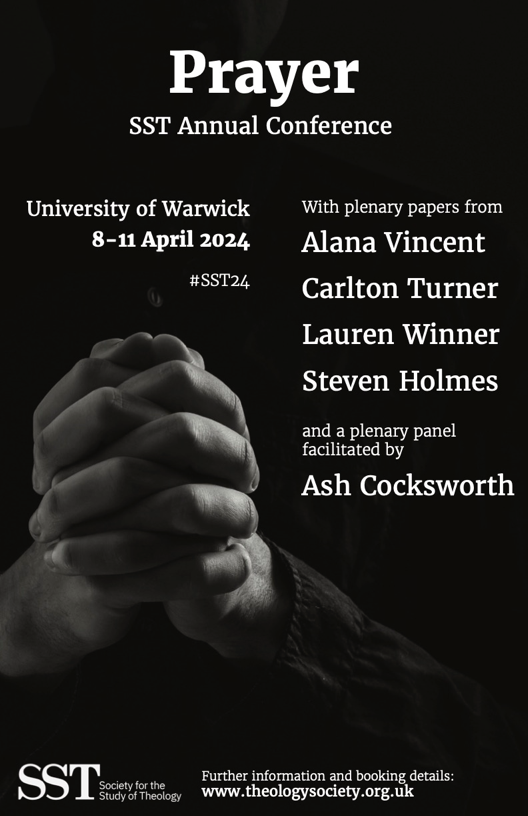 Access Pack: Contents If additional information to that which has been included in this document would be helpful for you, please contact a member of the Accessibility Subcommittee, Nina Kurlberg or Rachel Noel, on nina.kurlberg@durham.ac.uk or rachel@thepinkvicar.com. SST is committed to increasing its inclusivity and we would value the opportunity to have a conversation with you.If you would like to receive a printed copy of this access pack at the start of the conference, please contact the SST Secretary, Scott Midson, by 3rd April.Key Dates p. 3Map of Campus p. 4Conference Venue: Ramphal Building p. 5Conference Venue: Rootes Building p. 10Conference Timetable p. 14Key Dates7th November 2023: Call for papers and bursaries opensEarly January 2024: Conference registration opens17th January 2024: Deadline for receipt of paper proposals and bursary applications16th February 2024: Notification of outcome27th February 2024: Early booking rate closes18th March 2024: Deadline for conference registrationMap of Campus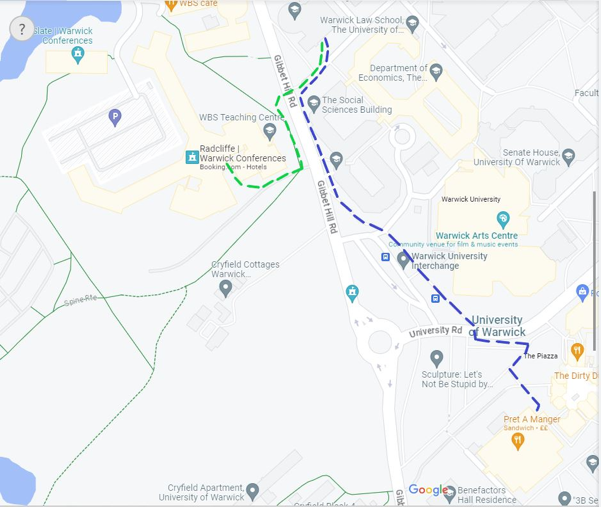 Please note that the blue and green routes shown on the above map are step-free routes from the Ramphal Building (located at the top centre of the map where the marked routes begin) to the Radcliffe and Rootes Buildings (the end of the blue route, where Pret A Manger is located).Room keys can be collected from 2pm at Senate House. Senate House is located midway between the Ramphal and Rootes Buildings (on the right side of the above map).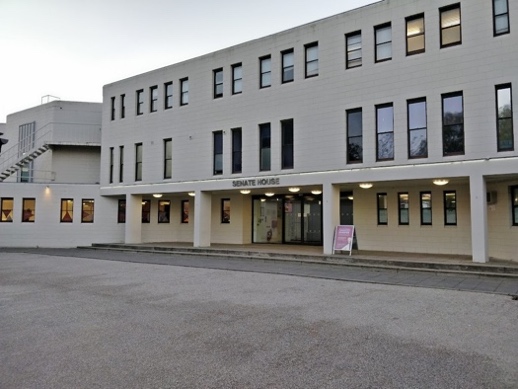 Source: https://uk.polomap.com/coventry/167255Conference Venue: Ramphal BuildingThe conference will take place on the ground, first and second floors of the Ramphal Building.Registration will be open from 4pm in the foyer of the Ramphal Building. On entering the building, you will see the registration desk on the lefthand side. There will be seating available in the foyer, and members of the SST Executive Committee will be there to welcome conference attendees and provide any information required.Entrance to the Ramphal Building: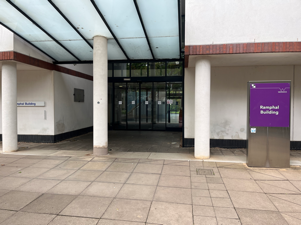 Plenary sessions will take place in the lecture theatre (R0.21).Seminars will be spread across eight seminar rooms in the Ramphal Building: four on the ground floor (R0.03, R0.04, R0.12 and R0.14) and four on the first floor (R1.03, R1.04, R1.13 and R1.15). There is lift access between floors.Ramphal Building directory: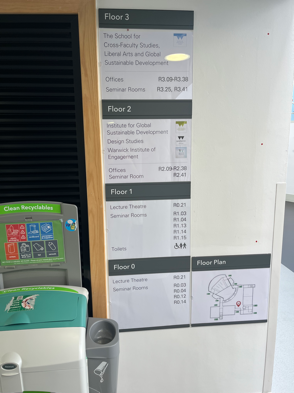 There is step-free access to the lecture theatre, all seminar rooms, and accessible toilets from the main entrance of the Ramphal Building, and this will be clearly signposted during the conference.All rooms are connected to the hearing loop system, including the lecture theatre, and headsets are available on request for those who require them.One of the seminar rooms on the second floor will be a designated quiet room for the duration of the conference.Lecture theatre in the Ramphal Building: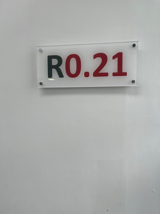 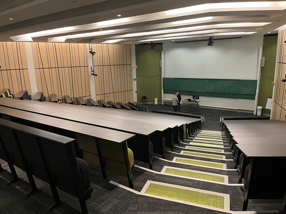 View from the front of the lecture theatre: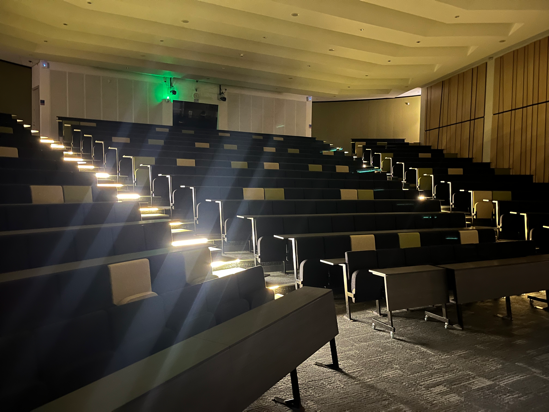 There is step-free access to the lecture theatre on both the ground and first floors, and this will be clearly signposted during the conference.Ground floor seminar rooms in the Ramphal Building: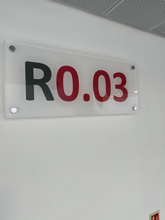 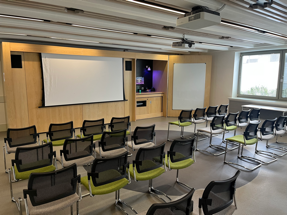 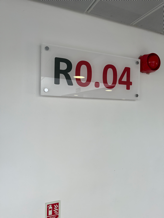 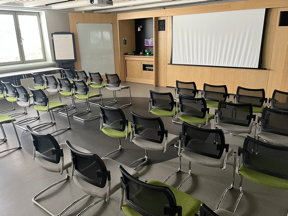 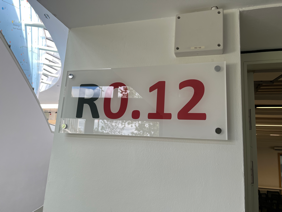 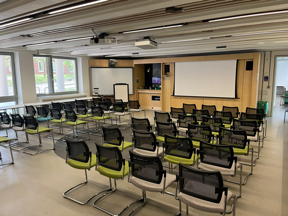 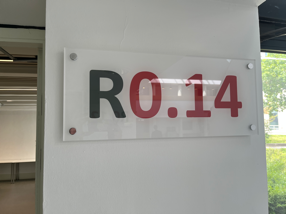 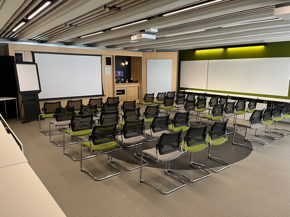 First floor seminar rooms in the Ramphal Building: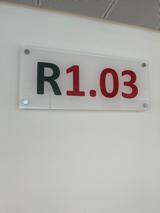 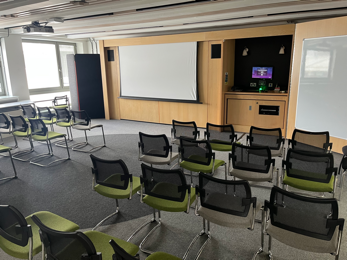 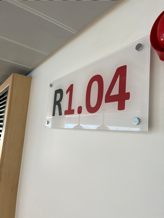 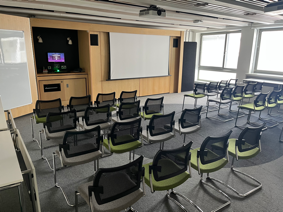 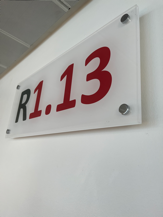 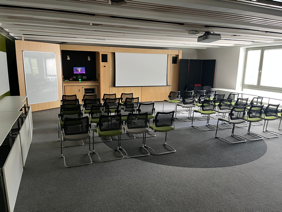 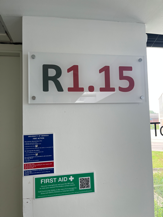 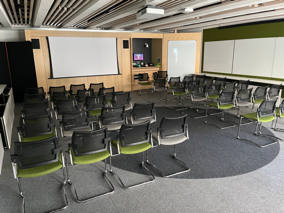 Accessible toilets are located on the first floor: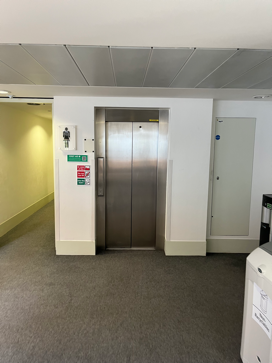 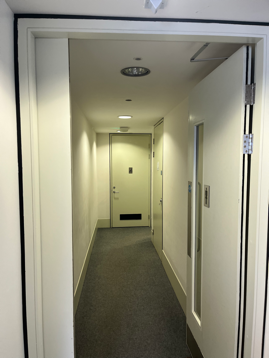 Conference Venue: Rootes BuildingAll meals will be served in the Rootes Restaurant, which is on the first floor of the Rootes Building. The step-free route to the Rootes Building is highlighted in blue on the campus map above (p. 4).Please be advised that the Rootes Restaurant can be noisy during mealtimes. Early access to the dining room can be arranged on request.Meals can only be confirmed at the start of the conference, but sample menus can be provided beforehand on request by contacting a member of the Accessibility Subcommittee.Entrance to the Rootes Building: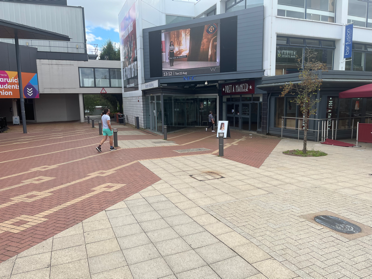 Sign for the lift to the Rootes Restaurant (floor 1) on entering the Rootes Building: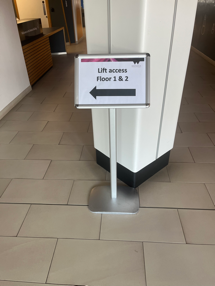 Stairs to the Rootes Restaurant: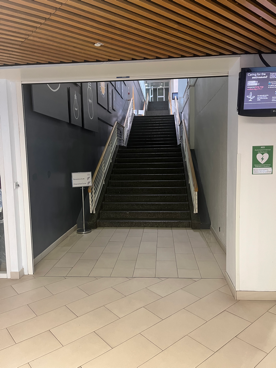 Top of the stairs / first floor lift: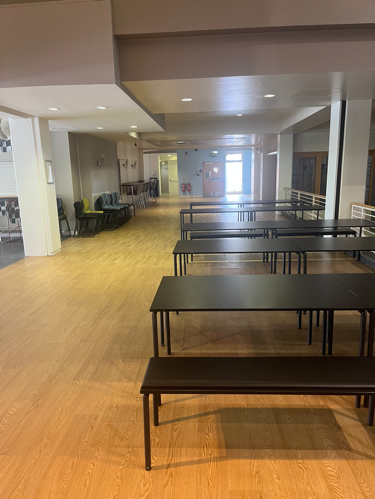 Entrance to the Rootes Restaurant: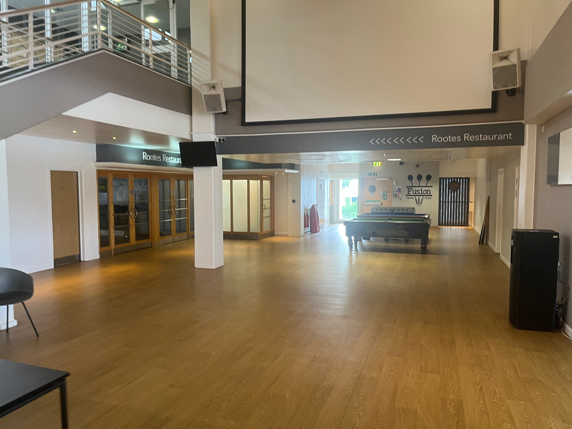 Inside the Rootes Restaurant (1):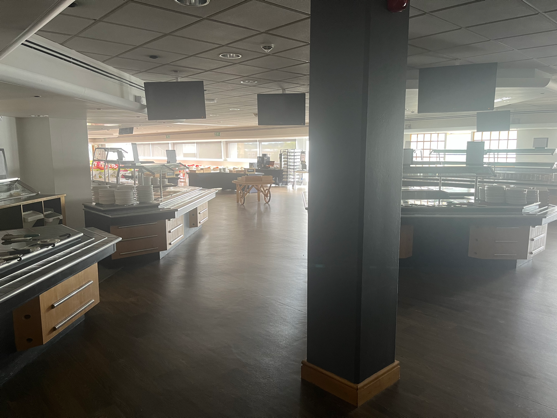 Inside the Rootes Restaurant (2):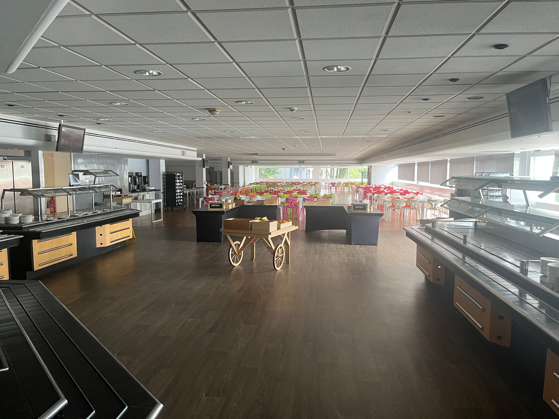 Conference TimetableMonday 8th AprilMonday 8th AprilMonday 8th AprilFrom 14:00Room key collection Senate HouseFrom 16:00Conference registrationRamphal foyer16:30First time attendees receptionRamphal R0.0317:00GMH scholars receptionRamphal R0.0417:30Opening reception (for all delegates)Ramphal foyer18:30DinnerRootes restaurant19:50Welcome address (Prof David Clough, SST President)Ramphal lecture theatre (R0.21)20:00Plenary 1Ramphal lecture theatre (R0.21)21:30-21:45Evening prayer21:30Social timeTBCTuesday 9th AprilTuesday 9th AprilTuesday 9th April07:30BreakfastRootes restaurant08:30-08:45Morning prayer09:00Plenary 2Ramphal lecture theatre (R0.21)10:30RefreshmentsRamphal foyer11:00Short papers 1; Seminar streams 1Ramphal rooms13:00LunchRootes restaurant14:00Short papers 2Ramphal rooms15:30RefreshmentsRamphal foyer16:00Society AGMRamphal lecture theatre (R0.21)17:30Women scholars receptionRamphal R0.0418:30DinnerRootes restaurant20:00Plenary panelRamphal lecture theatre (R0.21)21:30-21:45Evening prayer21:30Social timeTBCWednesday 10th AprilWednesday 10th AprilWednesday 10th April07:30BreakfastRootes restaurant08:30-08:45Morning prayer09:00Plenary 3Ramphal lecture theatre (R0.21)10:30RefreshmentsRamphal foyer11:00Short papers 3; Seminar streams 2Ramphal rooms13:00LunchRootes restaurant14:00Meeting with SST President for postgraduate scholarsRamphal lecture theatre (R0.21)15:00Independent scholars receptionRamphal R0.0316:00RefreshmentsRamphal foyer16:30Short papers 4Ramphal rooms18:30DinnerRootes restaurant20:00Plenary 4Ramphal lecture theatre (R0.21)21:30-21:45Evening prayer21:30Social timeTBCThursday 11th AprilThursday 11th AprilThursday 11th April07:30Breakfast09:30Check out for all delegates